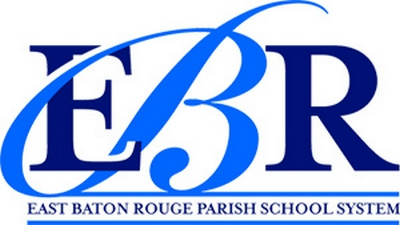 Daily Sign-In SheetSchool: ________________________Today’s Date: ______________NAMESIGNATURETIME IN